本市では、悩みをもつ方々の不安やストレスを和らげ、心のゆとりをもって充実した生活を送るためのお手伝いとして、教育相談事業を実施しております。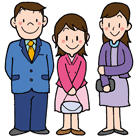 対象：天草市内の幼児・児童・生徒及びその保護者、教職員、保育士面談方法：個別面談【場所は園・学校、他希望に応じます】面談時間：基本的には４０～６０分面談日：教育指導アドバイザーが月・水・金曜日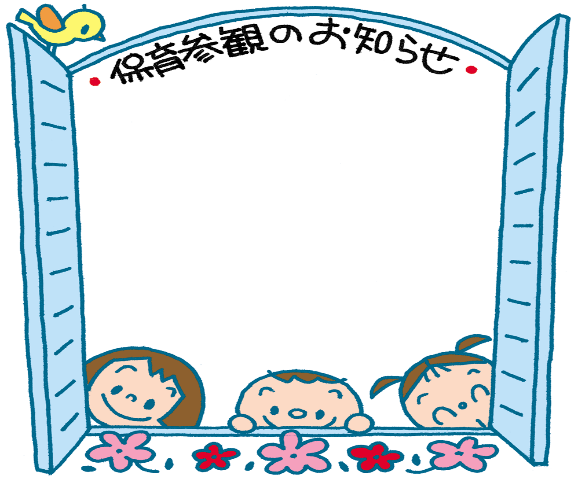 　　　　　 教育相談カウンセラー（年間３６日の相談実施）費用は、無料です。　　　○ 秘密は、厳守されます。申し込みは、各園、各小・中学校を通じてお申し込みいただくか、直接お電話いただくとご対応いたします。相談対象者の方は、どなたでもお気軽にご相談ください。※お申し込み後、相談日や場所を調整し、ご連絡いたします。※継続相談の場合は、一人のカウンセラーが担当します。